Государственное учреждение - Отделение Пенсионного фонда Российской Федерации 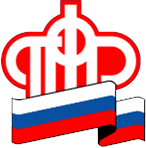 по Калининградской областиЭлектронную трудовую книжку выбрали 77,5 тысяч жителей Калининградской областиКалининград, 5 июля 2022 г. С 1 января 2020 года в России введена электронная трудовая книжка - новый формат хорошо знакомого всем работающим россиянам документа. Электронная книжка обеспечивает постоянный и удобный доступ работников к информации о своей трудовой деятельности, а работодателям открывает новые возможности кадрового учета. Переход к новому формату трудовой книжки добровольный и позволяет сохранять бумажную книжку столько, сколько это необходимо.Преимущества электронной трудовой книжки:- высокий уровень безопасности и сохранности данных;- удобный и быстрый доступ к информации о трудовой деятельности;- минимизация ошибочных, неточных и недостоверных сведений о трудовой деятельности;- дополнительные возможности дистанционного трудоустройства;-дистанционное оформление пенсий по данным лицевого счета без дополнительного документального подтверждения;- использование данных электронной трудовой книжки для получения государственных услуг.Просмотреть сведения электронной трудовой книжки, застрахованные лица могут через личный кабинет гражданина или на портале «Госуслуги».При необходимости сведения электронной трудовой книжки будут предоставляться в виде бумажной выписки. Предоставить ее сможет нынешний или бывший работодатель (по последнему месту работы), а также Отделение Пенсионного фонда России или многофункциональный центр госуслуг (МФЦ). Услуга предоставляется экстерриториально, без привязки к месту жительства или работы человека.С начала 2020 года более 77,5 тысяч жителей Калининградской области выбрали электронный учёт своей трудовой деятельности.